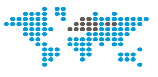 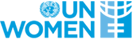 UN Women Strategic Note 2022-2025UN WOMEN Tunisia COUNTRY OFFICESN REPORT 2022The report includes:Development results framework (DRF)










Report Date: 2/11/2022Impact7
Women have income security, decent work, and economic autonomyImpact7
Women have income security, decent work, and economic autonomyRelated UN-Women SP Impact Area: 
Related UNDAF/ CCPD priority: UNSDCF Strategic priority 1: Supporting choices for effective and risk-informed public policies
Related national development priorities:Related UN-Women SP Impact Area: 
Related UNDAF/ CCPD priority: UNSDCF Strategic priority 1: Supporting choices for effective and risk-informed public policies
Related national development priorities:Related UN-Women SP Impact Area: 
Related UNDAF/ CCPD priority: UNSDCF Strategic priority 1: Supporting choices for effective and risk-informed public policies
Related national development priorities:Related UN-Women SP Impact Area: 
Related UNDAF/ CCPD priority: UNSDCF Strategic priority 1: Supporting choices for effective and risk-informed public policies
Related national development priorities:Related UN-Women SP Impact Area: 
Related UNDAF/ CCPD priority: UNSDCF Strategic priority 1: Supporting choices for effective and risk-informed public policies
Related national development priorities:Related UN-Women SP Impact Area: 
Related UNDAF/ CCPD priority: UNSDCF Strategic priority 1: Supporting choices for effective and risk-informed public policies
Related national development priorities:Year
2022Year
2023Year
2024Year
2025TotalOutcome 7.1
In 2025, institutions, conducting effective and risk-sensitive public policies in partnership with economic and social actors, put the country's resources at the service of inclusive, sustainable, resilient socio-economic development that generates decent jobs, particularly for the most vulnerable. (UNSDCF Effect 1)

Related SP Outcome/Output:


Indicator 7.1A:  (SDG 1.2.1): Proportion of the population living below the national poverty line, by gender and age

Targets: 
Value: TBD
Target Year: 2025

Baseline: 
Value: 15.2% (2015-national children 21% (2015) Year: 2015
Source: MEFAI, INS, RANH and World Bank

Indicator 7.1B:  (SDG 1.2.2): Proportion of men, women and children of all ages living in poverty in all its forms, as defined by each country

Targets: 
Value: TBD
Target Year: 2025

Baseline: 
Value: 28.97% Year: 2022
Source: MEFAI, INS, UNDP/ILO/UNICEF

Indicator 7.1C:  (SDG 1.b.1): Proportion of public expenditure on operations and equipment devoted to sectors that specifically address the needs of women, the poor and vulnerable groups

Targets: 
Value: TBD
Target Year: 2025

Baseline: 
Value: TBD Year: 2022
Source: State budget, Finance Law and supplementary finance law

Indicator 7.1D:  (SDG 8.3.1): Proportion of informal employment in non-agricultural sectors, by gender

Targets: 
Value: TBD
Target Year: 2025

Baseline: 
Value: 47% Year: 2022
Source: BM+ILO+ESI/MEFAI Survey

Indicator 7.1E:  (SDG 8.5.2); Unemployment rates, by gender, age and disability status

Targets: 
Value: TBD
Target Year: 2025

Baseline: 
Value: 18% (National) Year: 2022
Source: INS+ILO

Indicator 7.1F:  (SDG 8.5.1) Average hourly compensation of male and female employees by occupation, age and disability status

Targets: 
Value: TBD
Target Year: 2025

Baseline: 
Value: 18% Year: 2022
Source: INS+ILO

Output 7.1.1
Vision 2030, strategic planning and related public policies focus on achieving the SDGs and have addressed socio-economic and environmental gaps (UNSDCF output 1.1)Indicator 7.1.1A:  SP output indicator 0.3.e: Number of draft policies with monitoring/reporting mechanism to address institutionalized gender discriminatory or inequitable practices developed by partners

Targets: 
Value: 5
Target Year: 2025

Baseline: 
Value: 2 Year: 2022
Source: official records

Indicator 7.1.1B:  SP Output 0.6.2: Number of national plans and strategies that integrate gender statistics as an objective or strategy

Targets: 
Value: 25
Target Year: 2025

Baseline: 
Value: 2 Year: 2022
Source: Official correspondence 

Indicator 7.1.1C:  UNSDCF Indicator: Number and type of mechanisms and tools implemented for inclusive public policies (urban, environmental, social, economic, etc.)
Disaggregation = with national institutions, inter-agency, private sector, CSOs,
National/Local

Targets: 
Value: TBD
Target Year: 2025

Baseline: 
Value: 0 Year: 2022
Source: TBD

Indicator 7.1.1D:  UNSDCF Indicator: Degree of use by institutions of decision support tools (gender sensitive and LNOB) and new data made available

Targets: 
Value: 3 (2025) Measurement Scale: 1 – no tools development, 1 – tools are developed, 2 tools are applied by the institutions 3, public policies informed by decision support tools are formulated, Local Scaling
Target Year: 2025

Baseline: 
Value: No plan Year: 2022
Source: MOV:  Source: MEFAI - Legislation - Reports institutions - UN Agencies


0.00
(core)

660,000.00
(non-core)

0.00
(core)

158,000.00
(non-core)

0.00
(core)

0.00
(non-core)

0.00
(core)

0.00
(non-core)

0.00
(core)

818,000.00
(non-core)Outcome 7.1
In 2025, institutions, conducting effective and risk-sensitive public policies in partnership with economic and social actors, put the country's resources at the service of inclusive, sustainable, resilient socio-economic development that generates decent jobs, particularly for the most vulnerable. (UNSDCF Effect 1)

Related SP Outcome/Output:


Indicator 7.1A:  (SDG 1.2.1): Proportion of the population living below the national poverty line, by gender and age

Targets: 
Value: TBD
Target Year: 2025

Baseline: 
Value: 15.2% (2015-national children 21% (2015) Year: 2015
Source: MEFAI, INS, RANH and World Bank

Indicator 7.1B:  (SDG 1.2.2): Proportion of men, women and children of all ages living in poverty in all its forms, as defined by each country

Targets: 
Value: TBD
Target Year: 2025

Baseline: 
Value: 28.97% Year: 2022
Source: MEFAI, INS, UNDP/ILO/UNICEF

Indicator 7.1C:  (SDG 1.b.1): Proportion of public expenditure on operations and equipment devoted to sectors that specifically address the needs of women, the poor and vulnerable groups

Targets: 
Value: TBD
Target Year: 2025

Baseline: 
Value: TBD Year: 2022
Source: State budget, Finance Law and supplementary finance law

Indicator 7.1D:  (SDG 8.3.1): Proportion of informal employment in non-agricultural sectors, by gender

Targets: 
Value: TBD
Target Year: 2025

Baseline: 
Value: 47% Year: 2022
Source: BM+ILO+ESI/MEFAI Survey

Indicator 7.1E:  (SDG 8.5.2); Unemployment rates, by gender, age and disability status

Targets: 
Value: TBD
Target Year: 2025

Baseline: 
Value: 18% (National) Year: 2022
Source: INS+ILO

Indicator 7.1F:  (SDG 8.5.1) Average hourly compensation of male and female employees by occupation, age and disability status

Targets: 
Value: TBD
Target Year: 2025

Baseline: 
Value: 18% Year: 2022
Source: INS+ILO

Output 7.1.2
The business environment is efficient, inclusive and transparent, and promotes private initiative, improved productivity and competitiveness, and employability (UNSDCF output 1.2)Indicator 7.1.2A:  UNSDCF Indicator: Number of partnerships for job creation (local, innovative, green), including the most vulnerable including refugees and migrants and/or in connection with post-Covid-19
Disaggregation: National/Local, Private/Public

Targets: 
Value: 3
Target Year: 2025

Baseline: 
Value: 0 Year: 2022
Source: MOV/Source: MEFAI, Financial actors,


0.00
(core)

35,000.00
(non-core)

0.00
(core)

50,000.00
(non-core)

0.00
(core)

0.00
(non-core)

0.00
(core)

0.00
(non-core)

0.00
(core)

85,000.00
(non-core)Outcome 7.1
In 2025, institutions, conducting effective and risk-sensitive public policies in partnership with economic and social actors, put the country's resources at the service of inclusive, sustainable, resilient socio-economic development that generates decent jobs, particularly for the most vulnerable. (UNSDCF Effect 1)

Related SP Outcome/Output:


Indicator 7.1A:  (SDG 1.2.1): Proportion of the population living below the national poverty line, by gender and age

Targets: 
Value: TBD
Target Year: 2025

Baseline: 
Value: 15.2% (2015-national children 21% (2015) Year: 2015
Source: MEFAI, INS, RANH and World Bank

Indicator 7.1B:  (SDG 1.2.2): Proportion of men, women and children of all ages living in poverty in all its forms, as defined by each country

Targets: 
Value: TBD
Target Year: 2025

Baseline: 
Value: 28.97% Year: 2022
Source: MEFAI, INS, UNDP/ILO/UNICEF

Indicator 7.1C:  (SDG 1.b.1): Proportion of public expenditure on operations and equipment devoted to sectors that specifically address the needs of women, the poor and vulnerable groups

Targets: 
Value: TBD
Target Year: 2025

Baseline: 
Value: TBD Year: 2022
Source: State budget, Finance Law and supplementary finance law

Indicator 7.1D:  (SDG 8.3.1): Proportion of informal employment in non-agricultural sectors, by gender

Targets: 
Value: TBD
Target Year: 2025

Baseline: 
Value: 47% Year: 2022
Source: BM+ILO+ESI/MEFAI Survey

Indicator 7.1E:  (SDG 8.5.2); Unemployment rates, by gender, age and disability status

Targets: 
Value: TBD
Target Year: 2025

Baseline: 
Value: 18% (National) Year: 2022
Source: INS+ILO

Indicator 7.1F:  (SDG 8.5.1) Average hourly compensation of male and female employees by occupation, age and disability status

Targets: 
Value: TBD
Target Year: 2025

Baseline: 
Value: 18% Year: 2022
Source: INS+ILO

Output 7.1.3
A new financial architecture for development as well as financial inclusion and the development of new alternative and innovative financing mechanisms are promoted and implemented (UNSDCF output 1.3)Indicator 7.1.3A:  UNSDCF Indicator: Degree of operationalization of alternative financing mechanisms
(0= no mechanisms identified, 1= alternative mechanisms proposed, 2= pilots tested, 3 = financial architecture developed, 4 = tools and operationalization texts proposed)

Targets: 
Value: 3
Target Year: 2025

Baseline: 
Value: 0 Year: 2022
Source: MOV/Source: MEFAI, Financial actors,

0.00
(core)

45,000.00
(non-core)

0.00
(core)

55,000.00
(non-core)

0.00
(core)

0.00
(non-core)

0.00
(core)

0.00
(non-core)

0.00
(core)

100,000.00
(non-core)Outcome 7.2
By 2025, health, education and social protection systems are resilient and ensure equitable access and quality services, especially for the most vulnerable, and effective engagement of the population (UNSDCF Effect 3)

Related SP Outcome/Output:


Output 7.2.1
Institutional capacities, including front-line capacities, to provide a comprehensive package of quality and person-centred essential health services, tailored to the different needs of the population and accessible to vulnerable populations, are strengthened, including in crisis situations. (UNSDCF Output 3.1)Indicator 7.2.1A:  UNSDCF Indicator 3.5 D: Existence of preparedness and response plans to ensure the resilience of the health system and the continuity of essential services in times of crisis and involving the communities concerned

Targets: 
Value: TBD
Target Year: 2022

Baseline: 
Value: TBD Year: 2022
Source: TBD

0.00
(core)

540,725.00
(non-core)

0.00
(core)

340,725.00
(non-core)

0.00
(core)

0.00
(non-core)

0.00
(core)

0.00
(non-core)

0.00
(core)

881,450.00
(non-core)Outcome 7.2
By 2025, health, education and social protection systems are resilient and ensure equitable access and quality services, especially for the most vulnerable, and effective engagement of the population (UNSDCF Effect 3)

Related SP Outcome/Output:


Output 7.2.2
Multisectoral and innovative approaches are dedicated to priority issues of health and well-being are implemented with the active engagement of the population and the participation of all stakeholders. (UNSDCF Output 3.4)Indicator 7.2.2A:  UNSDCF Indicator 3.6A: A sector-specific operational plan for the implementation of the multisectoral national strategy for the prevention and control of noncommunicable diseases is being developed and implemented in three sectors. (Level 1. No; 2: validated; 3: partially implemented 4: fully implemented) Baseline TBD Target TBD Sources TBD

Targets: 
Value: TBD
Target Year: 2022

Baseline: 
Value: TBD Year: 2022
Source: TBD

0.00
(core)

230,000.00
(non-core)

0.00
(core)

210,000.00
(non-core)

0.00
(core)

0.00
(non-core)

0.00
(core)

0.00
(non-core)

0.00
(core)

440,000.00
(non-core)Total Resources for outcome 7.1 (core and non-core)Total Resources for outcome 7.1 (core and non-core)Total Resources for outcome 7.1 (core and non-core)0.00
(core)

740,000.00
(non-core)0.00
(core)

263,000.00
(non-core)0.00
(core)

0.00
(non-core)0.00
(core)

0.00
(non-core)0.00
(core)

1,003,000.00
(non-core)Total Resources for outcome 7.2 (core and non-core)Total Resources for outcome 7.2 (core and non-core)Total Resources for outcome 7.2 (core and non-core)0.00
(core)

770,725.00
(non-core)0.00
(core)

550,725.00
(non-core)0.00
(core)

0.00
(non-core)0.00
(core)

0.00
(non-core)0.00
(core)

1,321,450.00
(non-core)Total Resources for impact area 7Total Resources for impact area 7Total Resources for impact area 70.00
(core)

1,510,725.00
(non-core)0.00
(core)

813,725.00
(non-core)0.00
(core)

0.00
(non-core)0.00
(core)

0.00
(non-core)0.00
(core)

2,324,450.00
(non-core)Impact8
Women fully and equally participate in leadership and decision-making and women and girls benefit from gender-responsive governanceImpact8
Women fully and equally participate in leadership and decision-making and women and girls benefit from gender-responsive governanceRelated UN-Women SP Impact Area: 
Related UNDAF/ CCPD priority: UNSDCF Strategic priorities 2:  Take action to help reduce inequalities and improve Tunisia's resilience to climate crises and risks
Related national development priorities:Related UN-Women SP Impact Area: 
Related UNDAF/ CCPD priority: UNSDCF Strategic priorities 2:  Take action to help reduce inequalities and improve Tunisia's resilience to climate crises and risks
Related national development priorities:Related UN-Women SP Impact Area: 
Related UNDAF/ CCPD priority: UNSDCF Strategic priorities 2:  Take action to help reduce inequalities and improve Tunisia's resilience to climate crises and risks
Related national development priorities:Related UN-Women SP Impact Area: 
Related UNDAF/ CCPD priority: UNSDCF Strategic priorities 2:  Take action to help reduce inequalities and improve Tunisia's resilience to climate crises and risks
Related national development priorities:Related UN-Women SP Impact Area: 
Related UNDAF/ CCPD priority: UNSDCF Strategic priorities 2:  Take action to help reduce inequalities and improve Tunisia's resilience to climate crises and risks
Related national development priorities:Related UN-Women SP Impact Area: 
Related UNDAF/ CCPD priority: UNSDCF Strategic priorities 2:  Take action to help reduce inequalities and improve Tunisia's resilience to climate crises and risks
Related national development priorities:Year
2022Year
2023Year
2024Year
2025TotalOutcome 8.1
In 2025, accountable institutions supported by a harmonized legislative framework and committed populations guarantee the strengthening of the rule of law, the protection of human rights and social cohesion and justice, especially for the most vulnerable, in accordance with international conventions and standards and in complementarity and interdependence with inclusive and sustainable development efforts. (UNSDCF Effect 3)

Related SP Outcome/Output:


Indicator 8.1A:  (SDG 10.3.1): Proportion of the population reporting having personally experienced discrimination or harassment in the previous 12 months on grounds prohibited by international human rights law

Targets: 
Value: 20% decrease
Target Year: 2025

Baseline: 
Value: 60% (2017) material situation: 19.8%; regional: 12.7%  political affiliation: 2.6%  disability: 1.8%; gender: 7.5% skin color: 2.6% Year: 2017
Source: Biannual survey INS/UNDP/IOM/OHCHR

Indicator 8.1B:  (SDG 16.3.1): Proportion of victims of violence in the previous 12 months who reported the incident to competent authorities or other officially recognized dispute resolution mechanisms

Targets: 
Value: TBD
Target Year: 2022

Baseline: 
Value: TBD Year: 2022
Source: TBD

Output 8.1.1
The systems and capacities of actors in the justice and security sectors are strengthened and their capacities modernized for greater efficiency, accessibility and accountability in accordance with the principles of the rule of law and international human rights law (UNSDCF output 2.2)Indicator 8.1.1A:  UNSDCF Indicator 2.2: Degree of implementation of the new strategy for the reform of the judicial and penitentiary system (2022-2026) developed, adopted and implemented.

0: non-existent; 
1: elaborated;  
2: adopted;  
3: Budget allocated to the strategy
4: implementation, 
5: Implementation follow-up

Targets: 
Value: 5
Target Year: 2025

Baseline: 
Value: 0 Year: 2022
Notes: 0: non-existent; 
1: elaborated;  
2: adopted;  
3: Budget allocated to the strategy
4: implementation, 
5: Implementation follow-up
________________
0/5
Source: Reports Ministries of the Interior and Justice
REPORTS FROM UN Agencies


0.00
(core)

279,000.00
(non-core)

0.00
(core)

245,200.00
(non-core)

0.00
(core)

0.00
(non-core)

0.00
(core)

0.00
(non-core)

0.00
(core)

524,200.00
(non-core)Outcome 8.1
In 2025, accountable institutions supported by a harmonized legislative framework and committed populations guarantee the strengthening of the rule of law, the protection of human rights and social cohesion and justice, especially for the most vulnerable, in accordance with international conventions and standards and in complementarity and interdependence with inclusive and sustainable development efforts. (UNSDCF Effect 3)

Related SP Outcome/Output:


Indicator 8.1A:  (SDG 10.3.1): Proportion of the population reporting having personally experienced discrimination or harassment in the previous 12 months on grounds prohibited by international human rights law

Targets: 
Value: 20% decrease
Target Year: 2025

Baseline: 
Value: 60% (2017) material situation: 19.8%; regional: 12.7%  political affiliation: 2.6%  disability: 1.8%; gender: 7.5% skin color: 2.6% Year: 2017
Source: Biannual survey INS/UNDP/IOM/OHCHR

Indicator 8.1B:  (SDG 16.3.1): Proportion of victims of violence in the previous 12 months who reported the incident to competent authorities or other officially recognized dispute resolution mechanisms

Targets: 
Value: TBD
Target Year: 2022

Baseline: 
Value: TBD Year: 2022
Source: TBD

Output 8.1.2
Institutional mechanisms for citizen participation, social dialogue, accountability, transitional justice, and the prevention of violent extremism, and the capacities of civil society and populations, especially the most vulnerable, to contribute to them are strengthened, at the national and territorial levels. (UNSDCF output 2.3)Indicator 8.1.2A:  UNSDCF Indicator 2.3: Participatory and inclusive nature of the updating, implementation, and monitoring of the implementation of the prevention component of the national strategy to combat extremism and terrorism (yes: 1; no: 0; for the 3 phases (i.e. updating, implementation, monitoring)

Targets: 
Value: 3
Target Year: 2025

Baseline: 
Value: 0 Year: 2022
Source: Annual reports of the National Counter-Terrorism Commission

0.00
(core)

192,069.00
(non-core)

0.00
(core)

72,000.00
(non-core)

0.00
(core)

0.00
(non-core)

0.00
(core)

0.00
(non-core)

0.00
(core)

264,069.00
(non-core)Outcome 8.1
In 2025, accountable institutions supported by a harmonized legislative framework and committed populations guarantee the strengthening of the rule of law, the protection of human rights and social cohesion and justice, especially for the most vulnerable, in accordance with international conventions and standards and in complementarity and interdependence with inclusive and sustainable development efforts. (UNSDCF Effect 3)

Related SP Outcome/Output:


Indicator 8.1A:  (SDG 10.3.1): Proportion of the population reporting having personally experienced discrimination or harassment in the previous 12 months on grounds prohibited by international human rights law

Targets: 
Value: 20% decrease
Target Year: 2025

Baseline: 
Value: 60% (2017) material situation: 19.8%; regional: 12.7%  political affiliation: 2.6%  disability: 1.8%; gender: 7.5% skin color: 2.6% Year: 2017
Source: Biannual survey INS/UNDP/IOM/OHCHR

Indicator 8.1B:  (SDG 16.3.1): Proportion of victims of violence in the previous 12 months who reported the incident to competent authorities or other officially recognized dispute resolution mechanisms

Targets: 
Value: TBD
Target Year: 2022

Baseline: 
Value: TBD Year: 2022
Source: TBD

Output 8.1.4
The establishment and operationalization of democratic institutions and the effective implementation of the legislative framework are consolidated in accordance with the provisions of the Constitution and international norms and conventions. (UNSDCF output 2.1)Indicator 8.1.4A:  UNSDCF Output Indicator 1.2.1A: Degree of operationalization of operational democratic bodies (Court and instances) in accordance with the provisions of the Constitution (1: created; 2: operational; 3: in accordance with the Constitution)

Targets: 
Value: Target: ISIE: 4, National Observatory – 2, Peer Council for Gender Equality 
Target Year: 2025

Baseline: 
Value: Baseline: ISIE 2 initiatives, National Observatory 0, Peer Council for Gender Equality - 0 Year: 2022
Source: MOV: Annual Implementation Reports

Indicator 8.1.4B:  UNSDCF Output Indicator 1.2.1E: Number of initiatives for the benefit of Parliament and its structures aimed at strengthening its representation, oversight and legislative functions

Targets: 
Value: Target: 4 initiatives (GRB-internal process and oversight/Rules of Procedures)
Target Year: 2025

Baseline: 
Value: Baseline: 2 (a)Women Caucus Rules of Business, b) Women Commission – Policy Advocacy) Year: 2022
Source: MOV: Agency activity reports

0.00
(core)

172,000.00
(non-core)

0.00
(core)

135,000.00
(non-core)

0.00
(core)

0.00
(non-core)

0.00
(core)

0.00
(non-core)

0.00
(core)

307,000.00
(non-core)Total Resources for outcome 8.1 (core and non-core)Total Resources for outcome 8.1 (core and non-core)Total Resources for outcome 8.1 (core and non-core)0.00
(core)

643,069.00
(non-core)0.00
(core)

452,200.00
(non-core)0.00
(core)

0.00
(non-core)0.00
(core)

0.00
(non-core)0.00
(core)

1,095,269.00
(non-core)Total Resources for impact area 8Total Resources for impact area 8Total Resources for impact area 80.00
(core)

643,069.00
(non-core)0.00
(core)

452,200.00
(non-core)0.00
(core)

0.00
(non-core)0.00
(core)

0.00
(non-core)0.00
(core)

1,095,269.00
(non-core)